SUNDHEDSLOVSRAPPORTFormål Sundhedslovsrapport hænger sammen med integrationen til den faste planlagte medicin i Nexus. Rapporten har som formål at vise de medicinopgaver der kommer fra integrationen med Nexus samt status på disse. Medicinopgaverne fra Nexus får tagget Sundhedslov, som af nogle anvendes i forbindelse med andre opgaver i Sekoia. Dermed vil Sundhedslovsrapporten vise de medicinopgaver der kommer fra integrationen til Nexus og de opgaver der er oprettet i Sekoia med typen sundhedslov.  Rapporten indeholder følgende informationer omkring opgaven: DatoBorgeren CPR-nrOpgavetitel: Opgaverne fra Nexus vil hedde ”Medicinadministration: Doseret/dosisdisp. Medicin” og ”Medicinadministration: Andre dispenseringsformer”. Opgavebeskrivelse: På de to opgavetyper fra Nexus vil der ikke være en opgavebeskrivelse, da informationerne i ser på opgaverne ude på skærmene kommer fra Nexus. Der vil kun være en opgavebeskrivelse i Rapporten hvis det er en opgave i har tildelt til borgeren i Sekoia og efterfølgende har tilføjet en beskrivelse. Forventet udførelsestid: Udførelsestiden på opgaverne fra Nexus er fastlagte og kan ikke ændres. ”Medicinadministration: Doseret/dosisdisp. Medicin” er sat til 5 min. og ”Medicinadministration: Andre dispenseringsformer” er sat til 15 min. På opgaver oprettet i Sekoia med typen Sundhedslov kan udførelsestiden angives ift. opgaven hos den enkelte borger.  Tilstand: Viser om opgaven i Sekoia er udført eller uberørt.  Ønsker at I at vide hvilken medarbejder der har berørt eller aflyst en bestemt opgave skal denne information findes i Nexus. Sådan henter du Rapporten: Log på Sekoia administrationen fra computerenVælg hvilken eller hvilke borgere du ønsker at hente en rapport for øverst under ”Vælg borgere”Vælg ”Opgaver” i menuen til venstre og herefter SundhedslovsrapportVælg den måned du ønsker at hente rapport forVælg om rapporten skal hentes som Excel eller CSV-fil (se billede 1 nedenfor)Tryk download hvorefter rapport kommer i bunden af skærmen. Når du trykker på denne åbnes rapporten i Excel (se billede 2 nedenfor)Billede 1: 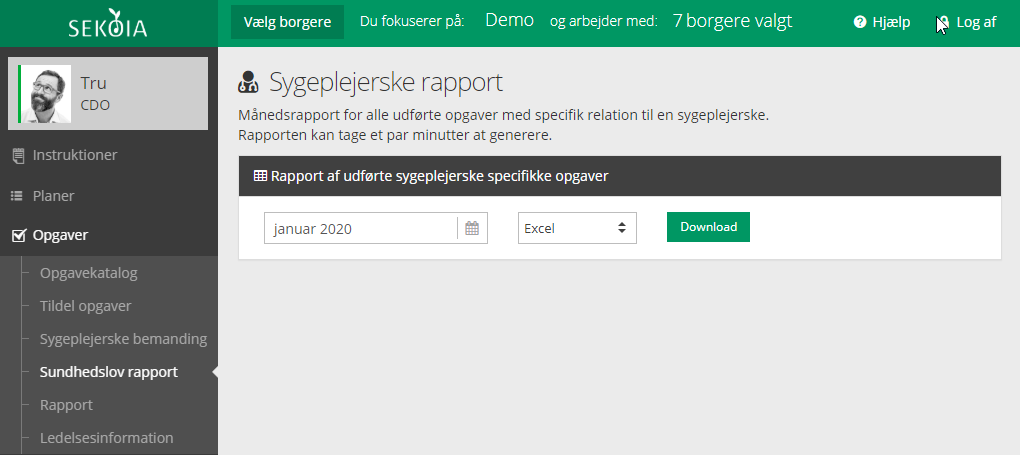 Billede 2: 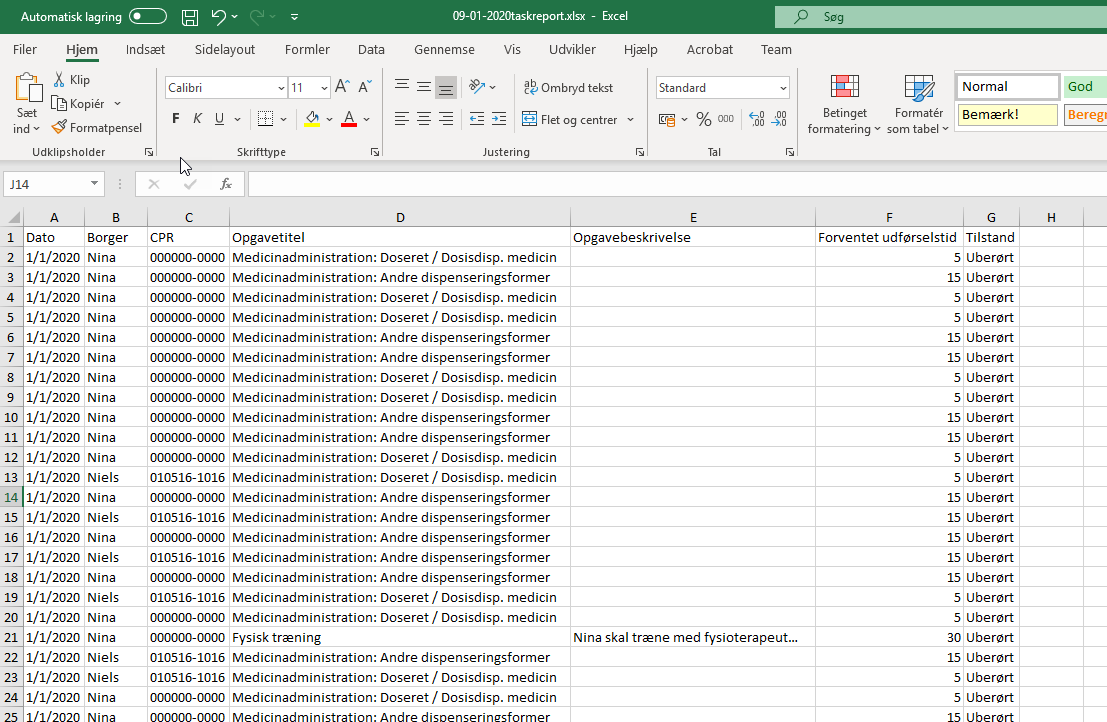 